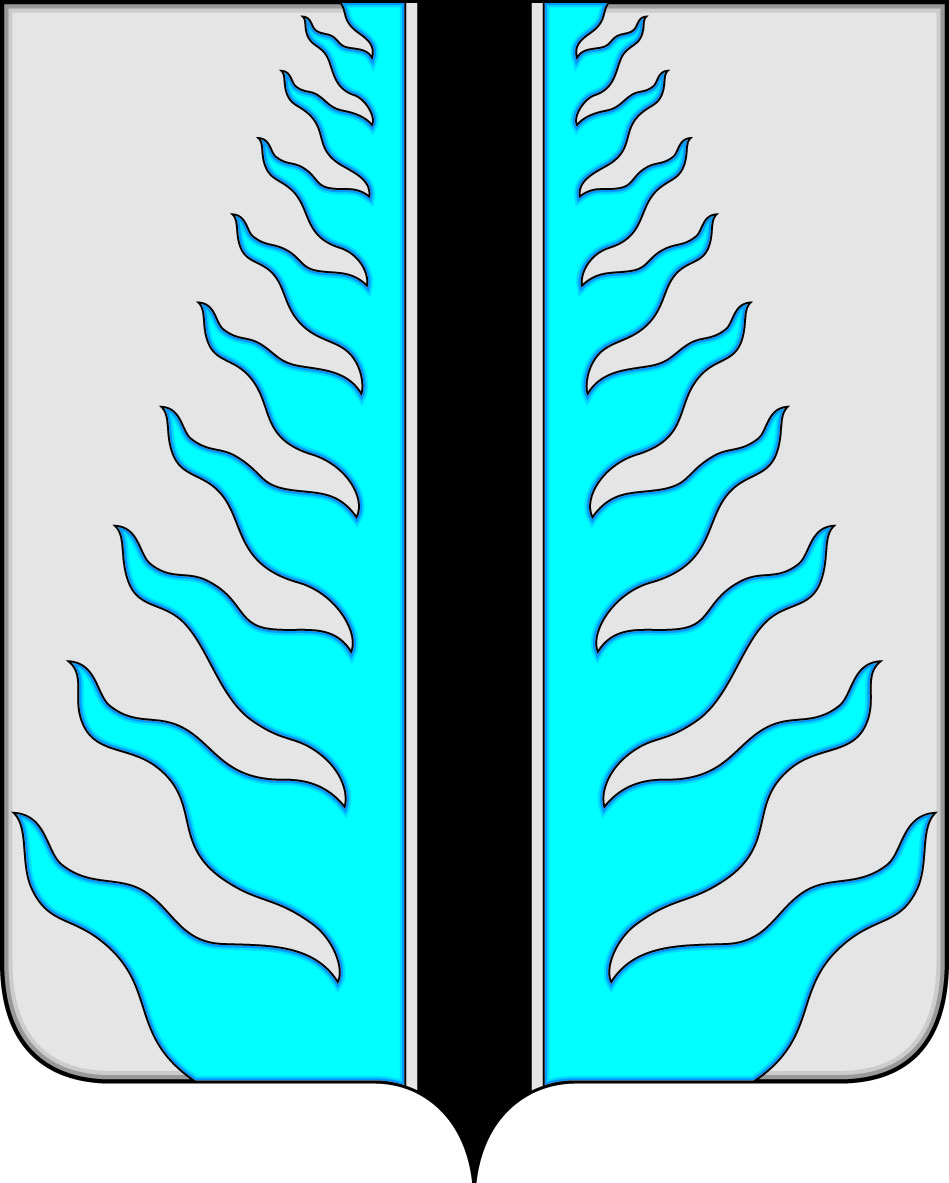 НИЖНЕОДЕССКИЙ ВЕСТНИКСовета и Администрациигородского поселения «Нижний Одес»№ 1 (160)октябрь 2016 годпгт. Нижний ОдесКЫВКÖРТÖД РЕШЕНИЕ                                                  29 сентября 2016 года                                                                                          № 1                                  I заседания Советагородского поселения «Нижний Одес» четвертого созываОб избрании главы городского поселения «Нижний Одес» -  председателя Совета поселения         В соответствии со ст. 27 Устава муниципального образования городского поселения  «Нижний Одес»,  ст. 2   Регламента   Совета   городского  поселения «Нижний Одес»                           Совет городского поселения  «Нижний Одес» решил:1. Избрать главой городского поселения  «Нижний Одес» - председателем    Совета поселения Чистову Надежду Петровну.2. Глава городского поселения  «Нижний Одес» -  председатель Совета           поселения осуществляет свои полномочия на непостоянной основе.3.  Настоящее решение вступает в силу со дня его принятия и подлежит официальному опубликованию в информационном бюллетене «Нижнеодесский Вестник».   Председательствующий  заседания                                                    Шиляева А.И. ___________________________________________________________________________________________________________________________КЫВКÖРТÖДРЕШЕНИЕ                                                    29 сентября 2016 года                                                                                           № 2I заседания Советагородского поселения «Нижний Одес» четвертого созываОб избрании заместителя председателя Советагородского поселения «Нижний Одес»         В соответствии со ст. 27 Устава муниципального образования городского поселения  «Нижний Одес»,  ст. 3   Регламента   Совета   городского  поселения «Нижний Одес»                         Совет городского поселения  «Нижний Одес» решил:1.  Избрать заместителем председателя  Совета городского поселения     «Нижний Одес» Налимова Андрея Владимировича.2. Заместитель председателя  Совета городского поселения  «Нижний Одес» осуществляет свои полномочия на непостоянной основе.3. Настоящее решение вступает в силу со дня его принятия и подлежит официальному опубликованию в информационном бюллетене «Нижнеодесский Вестник».    Глава городского поселения «Нижний Одес» -                                   Чистова Н.П.       председатель Совета поселения   КЫВКÖРТÖДРЕШЕНИЕ29 сентября 2016 года                                                                                            № 3                                                                                              I заседания Совета городского поселения «Нижний Одес» четвертого созываО регистрации депутатской группы партии «Единая Россия» в Совете городского поселения «Нижний Одес»В соответствии со ст. 7 Регламента Совета городского поселения «Нижний Одес»                     Совет городского поселения  «Нижний Одес» решил:1. Зарегистрировать в Совете городского поселения «Нижний Одес»             депутатскую группу партии «Единая Россия»  в следующем составе:- Липина Елена Вадимовна- Мальцев Игорь Николаевич- Ларин Александр Иванович- Свитличная Мария Руслановна- Налимов Андрей Владимирович- Попов Александр Валентинович- Тарханов Андрей Владимирович- Шиляева Алина Ивановна                                         - Маслова Светлана Ильинична- Чистова Надежда Петровна- Аксенов Юрий Сергеевич- Лимонова Ирина Геннадьевна- Волков Денис Вячеславович2.  Настоящее решение вступает в силу со дня его принятия и подлежит официальному опубликованию в информационном бюллетене «Нижнеодесский Вестник».    Глава городского поселения «Нижний Одес» -                                               Н.П.Чистовапредседатель Совета поселения                                                                      КЫВКÖРТÖД                                                                                                                  РЕШЕНИЕ                                              29 сентября 2016 года                                                                                                      № 4I заседания Советагородского поселения «Нижний Одес» четвертого созыва    О постоянных комиссиях Советагородского поселения «Нижний Одес»             Рассмотрев предложения депутатов Совета городского поселения               «Нижний Одес»,                         Совет городского поселения  «Нижний Одес» решил:1. Избрать постоянную комиссию по экономическим вопросам в следующем составе:Шиляева Алина Ивановна, депутат от избирательного округа № 3;Волков Денис Вячеславович, депутат от избирательного округа № 1;Чистова Надежда Петровна, депутат от избирательного округа № 2;Липина Елена Вадимовна, депутат от избирательного округа № 1;Ларин Александр Иванович, депутат от избирательного округа № 2.2. Избрать постоянную комиссию по городскому хозяйству в следующем составе:Мальцев Игорь Николаевич, депутат от избирательного округа № 1;Лигарева Мария Алексеевна, депутат от избирательного округа № 3;Попов Александр Валентинович, депутат от избирательного округа № 1;Маслова Светлана Ильинична, депутат от избирательного округа № 3;Тарханов Андрей Владимирович, депутат от избирательного округа № 3.3. Избрать постоянную комиссию по социальным вопросам в следующем составе:Лимоновна Ирина Геннадьевна, депутат от избирательного округа № 3;Свитличная Мария Руслановна, депутат от избирательного округа № 1;Аксенов Юрий Сергеевич, депутат от избирательного округа № 2;Кожинов Евгений Александрович, депутат от избирательного округа № 2;Налимов Андрей Владимирович, депутат от избирательного округа № 2.4.  Настоящее решение вступает в силу со дня его принятия и подлежит официальному опубликованию в информационном бюллетене «Нижнеодесский Вестник».    Глава городского поселения «Нижний Одес» -                                         Н.П.Чистовапредседатель Совета поселения        КЫВКÖРТÖД     РЕШЕНИЕ                                                29 сентября 2016 года                                                                                                  № 5I заседания Советагородского поселения «Нижний Одес» четвертого созываО председателях постоянных комиссий Совета городского поселения «Нижний Одес»             Рассмотрев предложения депутатов Совета городского поселения               «Нижний Одес»,                         Совет городского поселения  «Нижний Одес» решил:1. Избрать председателем постоянной комиссии по экономическим вопросам Шиляеву Алину Ивановну, депутата Совета городского поселения «Нижний Одес» от избирательного округа № 3.2. Избрать председателем постоянной комиссии по городскому хозяйству Мальцева Игоря Николаевича, депутата Совета городского поселения «Нижний Одес» от избирательного округа № 1.3. Избрать председателем постоянной комиссии по социальным вопросам Лимонову Ирину Геннадьевну, депутата Совета городского поселения «Нижний Одес»» от избирательного округа № 3.4. Настоящее решение вступает в силу со дня его принятия и подлежит официальному опубликованию в информационном бюллетене «Нижнеодесский Вестник».   Глава городского поселения «Нижний Одес» -                                       Н.П.Чистовапредседатель Совета поселения                                                                                                                   КЫВКÖРТÖД   РЕШЕНИЕ                                                       29 сентября 2016 года                                                                                    № 6I заседания Советагородского поселения «Нижний Одес» четвертого созываО внесении изменений в решение Совета городского поселения «Нижний Одес» от 12.09.2016 № XLV-179 «О проведении конкурса на замещение должности руководителя администрации городского поселения «Нижний Одес».           В соответствии со  ст.37  Федерального закона  от 06.10.2003 г. N 131-ФЗ «Об общих принципах организации местного самоуправления в Российской Федерации», ст. 37 Устава муниципального образования городского поселения «Нижний Одес»	           Совет городского поселения «Нижний Одес» решил:1. Внести в п.2 решения Совета городского поселения «Нижний Одес» от 12.09.2016 № XLV-179 «О проведении конкурса на замещение должности руководителя администрации городского поселения «Нижний Одес» следующие изменения:Слова: «- Шиляева Алина Ивановна – глава городского поселения «Нижний Одес» - председатель Совета поселения (председатель комиссии)» заменить словами : «- Чистова Надежда Петровна- глава городского поселения «Нижний Одес»  - председатель Совета поселения (председатель комиссии)».2. Настоящее решение вступает в силу со дня официального опубликования в информационном бюллетене «Нижнеодесский Вестник».   Глава городского поселения «Нижний Одес» -                           Н.П.Чистовапредседатель Совета поселения                                                                                                                                                                          КЫВКÖРТÖДРЕШЕНИЕ                                                    05 октября 2016 года                                                                                   № II – 7 О назначении руководителя администрации муниципального образования городского поселения «Нижний Одес»В соответствии с Федеральным законом от 06.10.2003 N 131-ФЗ «Об общих принципах организации местного самоуправления в Российской Федерации», Уставом муниципального образования городского поселения «Нижний Одес», Положением о порядке проведения конкурса на замещение должности руководителя администрации городского поселения «Нижний Одес», утвержденным решением Совета городского поселения «Нижний Одес» от 12.09.2016 г.  № XLV-179, решением конкурсной комиссии на замещение должности руководителя администрации городского поселения «Нижний Одес» от 03.10.2016 г.Совет городского поселения «Нижний Одес» решил:1. Назначить руководителем администрации городского поселения «Нижний Одес» Аксенова Юрия Сергеевича.2. Поручить Главе городского поселения «Нижний Одес» - председателю Совета поселения заключить контракт с руководителем администрации городского поселения «Нижний Одес» с 17.10.2016 года на срок определенный Уставом муниципального образования городского поселения «Нижний Одес».3. Настоящее решение вступает в силу со дня его принятия и подлежит официальному опубликованию в информационном бюллетене «Нижнеодесский Вестник».     Глава городского поселения «Нижний Одес» -                               Н.П.Чистова                                председатель Совета поселения                                                                                                        КЫВКÖРТÖД                                                                       РЕШЕНИЕ                                                      5 октября 2016 года                                                                       № II-8О досрочном прекращении полномочий депутата Совета муниципального образования городского поселения «Нижний Одес» Аксенова Ю.С.В соответствии с частью 10 статьи 40 Федерального закона от 06 октября 2003 года № 131-ФЗ «Об общих принципах организации местного самоуправления в Российской Федерации», статьи 33 Устава муниципального образования городского поселения «Нижний Одес» и на основании личного заявления депутата Совета муниципального образования городского поселения «Нижний Одес» Аксенова Ю.С. от 5 октября 2016 года    Совет городского поселения «Нижний Одес» решил:        1. Считать полномочия депутата Совета муниципального образования городского поселения «Нижний Одес» от избирательного округа № 2 Аксенова Юрия Сергеевича прекращенными с 06 октября 2016 года.        2. Настоящее решение вступает в силу со дня его принятия и подлежит официальному опубликованию в информационном бюллетене «Нижнеодесский Вестник».Глава городского поселения «Нижний Одес» - председатель Совета поселения                                                                    Н.П.Чистова                                                                     КЫВКÖРТÖД                                                                       РЕШЕНИЕ                                                   05 октября 2016 года                                                                    № II – 9О внесении изменений в решение Совета городского поселения «Нижний Одес» от 28 марта 2014 года  №XVIII – 74  «Об уполномоченном органе на осуществление функций по определению поставщиков (подрядчиков, исполнителей) для заказчиков, финансируемых за счет средств бюджета муниципального образования городского поселения «Нижний Одес»В целях повышения эффективности расходования средств бюджета городского поселения «Нижний Одес», обеспечения гласности и прозрачности осуществления закупок товаров, работ, услуг для нужд муниципального образования городского поселения «Нижний Одес», предотвращения коррупции и других злоупотреблений в сфере таких закупок, в соответствии с частью 5 пункта 2 статьи 26 Федерального закона от 05.04.2013 N 44-ФЗ «О контрактной системе в сфере закупок товаров, работ, услуг для обеспечения государственных и муниципальных нужд» Совет городского поселения «Нижний Одес» решил:1. Внести в Решение Совета городского поселения «Нижний Одес» от 28 марта 2014 года  №XVIII – 74  «Об уполномоченном органе на осуществление функций по определению поставщиков (подрядчиков, исполнителей) для заказчиков, финансируемых за счет средств бюджета муниципального образования городского поселения «Нижний Одес» следующие изменения:1.1. Пункт 2 изложить в следующей редакции:«2. Наделить администрацию муниципального образования городского поселения «Нижний Одес» полномочиями на определение поставщиков (подрядчиков, исполнителей) для соответствующих заказчиков»; 2. Настоящее решение вступает в силу со дня его принятия и подлежит официальному опубликованию в информационном бюллетене «Нижнеодесский Вестник».     Глава городского поселения «Нижний Одес» -                               Н.П.Чистова                               председатель Совета поселенияРекомендации публичных слушаний: 1) по проекту планировки территории и проекту межевания по объекту: «Оснащение ИТСО объектов ООО «Газпром трансгаз Ухта»;2) О внесении изменений в Правила землепользования и застройки муниципального образования городского поселения «Нижний Одес» от 08.02.2010 №XX-94.                                                              5 октября 2016 годаОбменявшись мнениями, решили: 1) направить материалы исполняющему обязанности руководителя городского поселения «Нижний Одес» для утверждения по проекту планировки территории и проекту межевания по объекту: «Оснащение ИТСО объектов ООО «Газпром трансгаз Ухта»;Рекомендовать ДОАО «Газпроектинжиниринг» найти более эффективный способ прокладки кабеля, нежели траншейный способ экскаватором.2) одобрить и рекомендовать к утверждению на заседании Совета депутатов ГП «Нижний Одес» проект решения «О внесении изменений в Правила землепользования и застройки муниципального образования городского поселения «Нижний Одес» от 08.02.2010 №XX-94.» Глава городского поселения «Нижний Одес» - председатель Совета  поселения                                                               Н.П.Чистова                 Информационный бюллетень Совета и администрации   ГП    «Нижний Одес»Телефон редакции:: 2-47-66Адрес редакции:169523, Республика Коми, пос. Нижний Одес,   пл. Ленина 3Тираж   200 экз.Распространяется бесплатноПодписано в печать10.10.2016 Г.